4. zadatakKotiraj crtež ako je nacrtan u mjerili M 1:100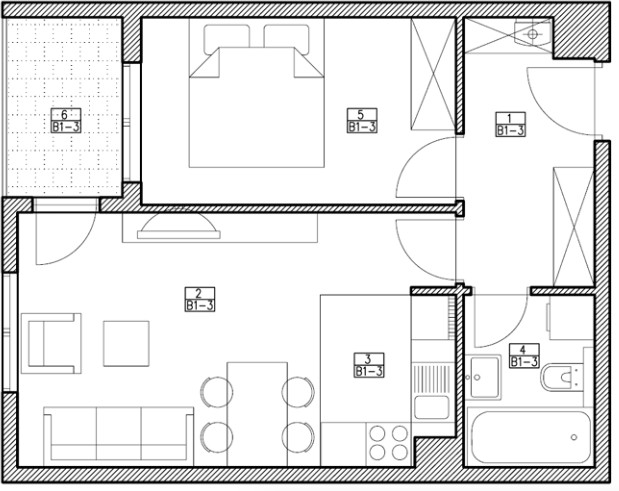 